แผนการจัดการเรียนรู้ “เครื่องปั้นดินเผา”(Pottery)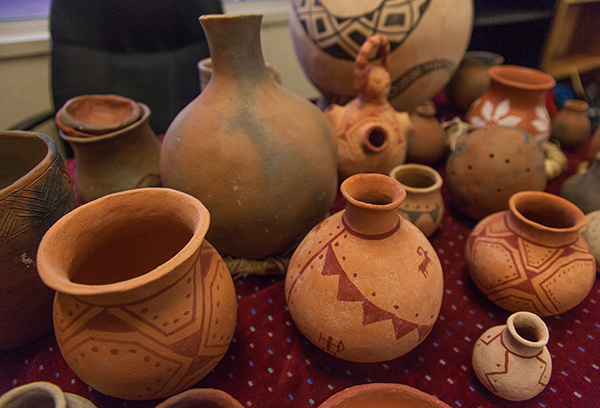 ปรุงแต่งอาเครื่องปั้นดินเผา (Pottery)ตารางนี้แสดงถึงกระบวนการเรียนรู้ที่ผู้สอนอาจนำไปประยุกต์ใช้และประเมินผลได้ ซึ่งสามารถนำการจัดการเรียนรู้อื่นมามาประยุกต์ใช้ได้ด้วย และผู้สอนอาจหาวิธีปรับกระบวนการเรียนรู้ตามความเหมาะสมของกลุ่มผู้เรียนและสภาพแวดล้อมภายในโรงเรียนเกณฑ์การให้คะแนนนี้ได้กล่าวถึงเพียงมิติเดียวในส่วนของการให้คะแนนทั่วไปตามที่อธิบายข้างต้น นับเป็นวิธีหนึ่งที่แสดงให้เห็นว่าครูผู้สอนสามารถอธิบายและให้คะแนนตามผลงานของผู้เรียน ขอแนะนำว่าครูผู้สอนควรกำหนดระดับของความสำเร็จในมิติอื่นๆ ของเกณฑ์การให้คะแนนด้วยระดับชั้นประถมศึกษาปีที่ 3ระดับชั้นประถมศึกษาปีที่ 3ทัศนศิลป์ (ศิลปะ)คำอธิบายกิจกรรมการเรียนรู้ศิลปะเป็นส่วนหนึ่งของชีวิตประจำวัน ล้วนแฝงอยู่ในทุกสิ่งรอบตัวเรา ไม่ว่าจะเป็นเสื้อผ้า ของใช้ ที่อยู่อาศัย ล้วนประกอบด้วยองค์ประกอบพื้นฐานทางศิลปะ นักเรียนควรได้ฝึกการใช้ประสาทสัมผัสทั้ง 5 ในการเรียนรู้และเชื่อมโยงศิลปะสู่ชีวิตจริง นำไปประยุกต์ใช้ และเห็นคุณค่าของสิ่งรอบตัว อีกทั้งศิลปะยังช่วยพัฒนาให้ผู้เรียนมีความคิดริเริ่มสร้างสรรค์ที่จะทำสิ่งใหม่ๆ มีจินตนาการ ชื่นชมความงาม มีสุนทรียภาพ ซึ่งสิ่งเหล่านี้ล้วนมีผลต่อคุณภาพชีวิตมนุษย์ ที่จะช่วยพัฒนาผู้เรียนทั้งด้านร่างกาย จิตใจ สติปัญญา อารมณ์ ส่งเสริมให้ผู้เรียนมีความเชื่อมั่นในตนเอง อันเป็นพื้นฐานในการทำงานและอยู่ร่วมกันในสังคมได้อย่างมีความสุขคำอธิบายกิจกรรมการเรียนรู้ศิลปะเป็นส่วนหนึ่งของชีวิตประจำวัน ล้วนแฝงอยู่ในทุกสิ่งรอบตัวเรา ไม่ว่าจะเป็นเสื้อผ้า ของใช้ ที่อยู่อาศัย ล้วนประกอบด้วยองค์ประกอบพื้นฐานทางศิลปะ นักเรียนควรได้ฝึกการใช้ประสาทสัมผัสทั้ง 5 ในการเรียนรู้และเชื่อมโยงศิลปะสู่ชีวิตจริง นำไปประยุกต์ใช้ และเห็นคุณค่าของสิ่งรอบตัว อีกทั้งศิลปะยังช่วยพัฒนาให้ผู้เรียนมีความคิดริเริ่มสร้างสรรค์ที่จะทำสิ่งใหม่ๆ มีจินตนาการ ชื่นชมความงาม มีสุนทรียภาพ ซึ่งสิ่งเหล่านี้ล้วนมีผลต่อคุณภาพชีวิตมนุษย์ ที่จะช่วยพัฒนาผู้เรียนทั้งด้านร่างกาย จิตใจ สติปัญญา อารมณ์ ส่งเสริมให้ผู้เรียนมีความเชื่อมั่นในตนเอง อันเป็นพื้นฐานในการทำงานและอยู่ร่วมกันในสังคมได้อย่างมีความสุขคำอธิบายกิจกรรมการเรียนรู้ศิลปะเป็นส่วนหนึ่งของชีวิตประจำวัน ล้วนแฝงอยู่ในทุกสิ่งรอบตัวเรา ไม่ว่าจะเป็นเสื้อผ้า ของใช้ ที่อยู่อาศัย ล้วนประกอบด้วยองค์ประกอบพื้นฐานทางศิลปะ นักเรียนควรได้ฝึกการใช้ประสาทสัมผัสทั้ง 5 ในการเรียนรู้และเชื่อมโยงศิลปะสู่ชีวิตจริง นำไปประยุกต์ใช้ และเห็นคุณค่าของสิ่งรอบตัว อีกทั้งศิลปะยังช่วยพัฒนาให้ผู้เรียนมีความคิดริเริ่มสร้างสรรค์ที่จะทำสิ่งใหม่ๆ มีจินตนาการ ชื่นชมความงาม มีสุนทรียภาพ ซึ่งสิ่งเหล่านี้ล้วนมีผลต่อคุณภาพชีวิตมนุษย์ ที่จะช่วยพัฒนาผู้เรียนทั้งด้านร่างกาย จิตใจ สติปัญญา อารมณ์ ส่งเสริมให้ผู้เรียนมีความเชื่อมั่นในตนเอง อันเป็นพื้นฐานในการทำงานและอยู่ร่วมกันในสังคมได้อย่างมีความสุขเวลาเรียนที่แนะนำ4 คาบเรียนโดยประมาณ4 คาบเรียนโดยประมาณทักษะเฉพาะที่พึงมีทักษะทางศิลปะการคิดวิเคราะห์ การคิดสร้างสรรค์ การคิดแก้ปัญหาการทำงานเป็นทีมทักษะทางศิลปะการคิดวิเคราะห์ การคิดสร้างสรรค์ การคิดแก้ปัญหาการทำงานเป็นทีมเนื้อหาที่ใช้ในการประเมินวิชาศิลปะ (ทัศนศิลป์)วัสดุอุปกรณ์ที่ใช้สร้างงานทัศนศิลป์ ประเภทงานวาด งานปั้น การใช้วัสดุอุปกรณ์ในงานปั้นการใช้สี การลงสี การระบายสีการถ่ายทอดเรื่องราวผ่านงานทัศนศิลป์เนื้อหาที่ใช้ในการประเมินวิชาศิลปะ (ทัศนศิลป์)วัสดุอุปกรณ์ที่ใช้สร้างงานทัศนศิลป์ ประเภทงานวาด งานปั้น การใช้วัสดุอุปกรณ์ในงานปั้นการใช้สี การลงสี การระบายสีการถ่ายทอดเรื่องราวผ่านงานทัศนศิลป์เนื้อหาที่ใช้ในการประเมินวิชาศิลปะ (ทัศนศิลป์)วัสดุอุปกรณ์ที่ใช้สร้างงานทัศนศิลป์ ประเภทงานวาด งานปั้น การใช้วัสดุอุปกรณ์ในงานปั้นการใช้สี การลงสี การระบายสีการถ่ายทอดเรื่องราวผ่านงานทัศนศิลป์จุดประสงค์การเรียนรู้ด้านความรู้การใช้วัสดุอุปกรณ์ในงานปั้นเทคนิควิธีการในการสร้างงานทัศนศิลป์ประวัติความเป็นมาของเครื่องปั้นดินเผาด้านทักษะ/กระบวนการมีทักษะพื้นฐานการใช้วัสดุอุปกรณ์สร้างสรรค์งานปั้นบรรยายเหตุผลและวิธีการในการสร้างงานทัศนศิลป์ โดยเน้นถึงเทคนิคและวัสดุอุปกรณ์เชื่อมโยงความรู้ทางศิลปะไปสู่การประยุกต์ใช้ในชีวิตจริงได้ใช้ความคิดริเริ่มสร้างสรรค์ในการแก้ปัญหาและสร้างสรรค์ชิ้นงานได้มีความกล้าในการแสดงอารมณ์และจินตนาการของตนเองมีทักษะในการสื่อสารมีทักษะในการทำงานเป็นทีมมีทักษะการคิดด้านคุณลักษณะมีความมุ่งมั่นในการทำงานมีความสนใจใฝ่เรียนรู้มีความประณีต ละเอียดรอบคอบมีระเบียบวินัยด้านความรู้การใช้วัสดุอุปกรณ์ในงานปั้นเทคนิควิธีการในการสร้างงานทัศนศิลป์ประวัติความเป็นมาของเครื่องปั้นดินเผาด้านทักษะ/กระบวนการมีทักษะพื้นฐานการใช้วัสดุอุปกรณ์สร้างสรรค์งานปั้นบรรยายเหตุผลและวิธีการในการสร้างงานทัศนศิลป์ โดยเน้นถึงเทคนิคและวัสดุอุปกรณ์เชื่อมโยงความรู้ทางศิลปะไปสู่การประยุกต์ใช้ในชีวิตจริงได้ใช้ความคิดริเริ่มสร้างสรรค์ในการแก้ปัญหาและสร้างสรรค์ชิ้นงานได้มีความกล้าในการแสดงอารมณ์และจินตนาการของตนเองมีทักษะในการสื่อสารมีทักษะในการทำงานเป็นทีมมีทักษะการคิดด้านคุณลักษณะมีความมุ่งมั่นในการทำงานมีความสนใจใฝ่เรียนรู้มีความประณีต ละเอียดรอบคอบมีระเบียบวินัยเกณฑ์การประเมินคุณภาพของแนวคิดของการคิดสะท้อนกลับและการอภิปรายกระบวนการคิดจากการถามคำถามและการให้เหตุผลในการตอบความคิดเห็นร่วมและความคิดเห็นเดิมที่สะท้อนให้เห็นจากชิ้นงานในห้องเรียนการคิดวิเคราะห์โจทย์อย่างมีเหตุผลเป็นขั้นเป็นตอนการคิดสร้างสรรค์ชิ้นงานจากการคิดคำถามและกิจกรรมการเรียนรู้คุณภาพของแนวคิดของการคิดสะท้อนกลับและการอภิปรายกระบวนการคิดจากการถามคำถามและการให้เหตุผลในการตอบความคิดเห็นร่วมและความคิดเห็นเดิมที่สะท้อนให้เห็นจากชิ้นงานในห้องเรียนการคิดวิเคราะห์โจทย์อย่างมีเหตุผลเป็นขั้นเป็นตอนการคิดสร้างสรรค์ชิ้นงานจากการคิดคำถามและกิจกรรมการเรียนรู้ความเชื่อมโยงต่อหลักสูตรใช้ภาษาในการสื่อสาร สื่อความหมาย และนำเสนอได้อย่างชัดเจนให้เหตุผลประกอบการตัดสินใจและสรุปผลได้อย่างเหมาะสมสามารถเรียนรู้และเข้าใจในการตั้งคำถามมีความคิดริเริ่มสร้างสรรค์  ให้ความสำคัญและใส่ใจในความรู้สึกของผู้อื่น รู้จักตนเองมีความสามารถในการสื่อสาร การคิด การแก้ปัญหา มีความสามารถในการใช้ทักษะชีวิตใช้ภาษาในการสื่อสาร สื่อความหมาย และนำเสนอได้อย่างชัดเจนให้เหตุผลประกอบการตัดสินใจและสรุปผลได้อย่างเหมาะสมสามารถเรียนรู้และเข้าใจในการตั้งคำถามมีความคิดริเริ่มสร้างสรรค์  ให้ความสำคัญและใส่ใจในความรู้สึกของผู้อื่น รู้จักตนเองมีความสามารถในการสื่อสาร การคิด การแก้ปัญหา มีความสามารถในการใช้ทักษะชีวิตความเชื่อมโยงต่อวิชาอื่นๆ ที่เกี่ยวข้องกันการเก็บรักษาอุปกรณ์ด้วยกระบวนการของวิชาการงานและพื้นฐานอาชีพศักยภาพในการสร้างสรรค์ผลงาน สังเกต ทดลอง แก้ไขด้วยกระบวนการทางวิทยาศาสตร์เชื่อมโยงการอภิปราย แสดงความคิดเห็น และการนำเสนอด้วยศาสตร์ของวิชาภาษาไทยการเก็บรักษาอุปกรณ์ด้วยกระบวนการของวิชาการงานและพื้นฐานอาชีพศักยภาพในการสร้างสรรค์ผลงาน สังเกต ทดลอง แก้ไขด้วยกระบวนการทางวิทยาศาสตร์เชื่อมโยงการอภิปราย แสดงความคิดเห็น และการนำเสนอด้วยศาสตร์ของวิชาภาษาไทยเว็บไซต์และสื่อสิ่งพิมพ์อื่นๆตัวอย่างกิจกรรม “เครื่องปั้นดินเผา (Pottry)”https://www.youtube.com/watch?v=52ipR2t9ROIhttps://www.youtube.com/watch?v=NxZntAeFV3Uhttps://www.youtube.com/watch?v=RJM45eTojWAhttps://www.youtube.com/watch?v=bELgM8aSqLchttps://www.youtube.com/watch?v=tvoB8AiBgyIhttps://www.youtube.com/watch?v=aJQ5FG9o3C0https://www.youtube.com/watch?v=2dsOf2uj3Zwตัวอย่างกิจกรรม “เครื่องปั้นดินเผา (Pottry)”https://www.youtube.com/watch?v=52ipR2t9ROIhttps://www.youtube.com/watch?v=NxZntAeFV3Uhttps://www.youtube.com/watch?v=RJM45eTojWAhttps://www.youtube.com/watch?v=bELgM8aSqLchttps://www.youtube.com/watch?v=tvoB8AiBgyIhttps://www.youtube.com/watch?v=aJQ5FG9o3C0https://www.youtube.com/watch?v=2dsOf2uj3Zwตัวอย่างกิจกรรม “เครื่องปั้นดินเผา (Pottry)”https://www.youtube.com/watch?v=52ipR2t9ROIhttps://www.youtube.com/watch?v=NxZntAeFV3Uhttps://www.youtube.com/watch?v=RJM45eTojWAhttps://www.youtube.com/watch?v=bELgM8aSqLchttps://www.youtube.com/watch?v=tvoB8AiBgyIhttps://www.youtube.com/watch?v=aJQ5FG9o3C0https://www.youtube.com/watch?v=2dsOf2uj3Zwเครื่องมือและอุปกรณ์การเรียนรู้เครื่องมือและอุปกรณ์การเรียนรู้ดินปั้นแผ่นใส/แผ่นรองดินปั้นแก้วใส่น้ำอุปกรณ์งานปั้นดินปั้นแผ่นใส/แผ่นรองดินปั้นแก้วใส่น้ำอุปกรณ์งานปั้นดินปั้นแผ่นใส/แผ่นรองดินปั้นแก้วใส่น้ำอุปกรณ์งานปั้นขั้นที่ระยะเวลาบทบาทของผู้สอนและผู้เรียนโอกาสหรือสิ่งที่นำมาใช้ประเมินผล1ชั่วโมงที่1Kick offกิจกรรม: ก้อนดินผู้สอนให้ผู้เรียนนั่งเป็นวงกลม แล้วนำดินจากธรรมชาติที่ถูกปั้นเป็นก้อนกลมๆ ให้ผู้เรียนร่วมกันอภิปรายถึงลักษณะรูปร่างรูปทรง สี แหล่งที่มา และประโยชน์ของก้อนดินผู้สอนส่งต่อก้อนดินไปยังผู้เรียนคนถัดไป ให้ลองสังเกตและสัมผัสก้อนดิน จากนั้นส่งต่อให้ผู้เรียนคนถัดไป ผู้สอนเพิ่มก้อนดินเข้ามาในวงกลมทีละก้อนเรื่อยๆ และส่งต่อก้อนดินจนครบทุกคนเมื่อผู้เรียนได้ก้อนดินครบทุกคนแล้ว ให้ผู้เรียนร่วมกันอภิปรายถึงความรู้สึกเมื่อได้สัมผัสก้อนดิน เช่น เย็น เหนียว นิ่ม ลื่น สบาย มีกลิ่น ฯลฯผู้สอนให้ผู้เรียนปั้นก้อนดินที่ได้ โดยเปลี่ยนรูปร่างรูปทรงเป็นอะไรก็ได้ตามจินตนาการ เมื่อปั้นเสร็จแล้วนำก้อนดินมาวางไว้ที่กลางวง จากนั้นให้ผู้เรียนร่วมกันแสดงความคิดเห็นและแสดงความรู้สึก สิ่งที่ได้เรียนรู้ถึงกิจกรรมที่ได้ทำร่วมกันผู้สอนชี้นำให้ผู้เรียนเห็นถึงความสำคัญของความคิดสร้างสรรค์จากก้อนดินกลมๆ ที่กลายร่างเป็นสิ่งใหม่ๆ ที่แตกต่างกันไป ซึ่งล้วนมาจากจินตนาการและความคิดสร้างสรรค์ของผู้เรียนแต่ละคนผู้สอนและผู้เรียนร่วมกันสรุปสิ่งที่ได้เรียนรู้จากการทำกิจกรรม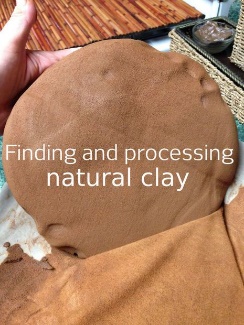 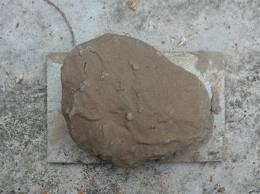 ผู้เรียนสามารถตอบคำถามได้ผู้เรียนสามารถอธิบายเหตุผลในการได้มาซึ่งคำตอบได้ผู้เรียนสามารถแสดงความคิดเห็นได้อย่างมีเหตุมีผล เมื่อคิดเห็นต่างกับผู้อื่นผู้เรียนสามารถอธิบายลักษณะเทคนิควิธีการของงานปั้นได้ขั้นที่ระยะเวลาบทบาทของผู้สอนและผู้เรียนโอกาสหรือสิ่งที่นำมาใช้ประเมินผล2ชั่วโมงที่2 - 3กิจกรรม: เครื่องปั้นดินเผาเป็นกิจกรรมที่ผู้เรียนจะได้นำเทคนิควิธีการเกี่ยวกับการทำเครื่องปั้นดินเผามาประยุกต์ใช้ในงานของตนเอง ได้ฝึกกล้ามเนื้อมือ ความคิดสร้างสรรค์ การออกแบบลวดลายในงานปั้น เห็นประโยชน์และความสำคัญในการประยุกต์ใช้ศิลปะกับการสร้างสรรค์ผลงานที่นำไปใช้ในชีวิตประจำวันได้จริง ซึ่งวัสดุที่ต้องใช้มีดังนี้ดินปั้นสีธรรมชาติแผ่นรองปั้นถังน้ำแก้วน้ำอุปกรณ์งานปั้นผู้สอนนำเครื่องปั้นดินเผามาให้ผู้เรียนดูเป็นตัวอย่าง แล้วสอดแทรกเกร็ดความรู้เกี่ยวกับความเป็นมาของเครื่องปั้นดินเผาที่น่าสนใจให้กับผู้เรียน จากนั้นอภิปรายถึงประโยชน์และประวัติความเป็นมาของเครื่องปั้นดินเผาร่วมกันผู้สอนให้ผู้เรียนดูตัวอย่างงานปั้นจากภาพหรือของจริงที่มีเทคนิคที่แตกต่างกัน เช่น Slab  Coil  Pinch ฯลฯผู้สอนสาธิตวิธีการปั้นดินที่แตกต่างกันแนะนำวิธีการใช้อุปกรณ์ให้ผู้เรียนดู จากนั้นให้ผู้เรียนนำเทคนิคที่ได้เรียนรู้ไปออกแบบสร้างสรรค์งานปั้นของตนเอง โดยผู้สอนกำหนดโจทย์ให้ผู้เรียนทำเครื่องปั้นดินเผาที่มีประโยชน์ใช้งานได้จริง อาจให้ผู้เรียนร่วมกันยกตัวอย่างถึงสิ่งที่สามารถนำมาทำเป็นเครื่องปั้นดินเผาได้ เช่น ถ้วย ชาม ที่ใส่ของจุกจิก ฯลฯ  ซึ่งจะต้องใส่ความคิดสร้างสรรค์ลงไปในผลงานด้วยผู้สอนแจกวัสดุอุปกรณ์ให้กับผู้เรียนเพื่อสร้างสรรค์ผลงานตามโจทย์และจินตนาการ ซึ่งขณะทำกิจกรรมผู้สอนอาจคอยเดินสำรวจและสอบถามถึงแนวคิดในการสร้างสรรค์ผลงานของผู้เรียนเป็นระยะ เพื่อให้ผู้เรียนได้สะท้อนความคิดของตนเองและเปิดโอกาสให้ผู้เรียนคนอื่นๆ ได้เรียนรู้กระบวนการทำงานของผู้เรียนร่วมกันการคิดสร้างสรรค์ชิ้นงานจากการเรียนรู้กระบวนการคิดจากการถามคำถามและการให้เหตุผลในการตอบผู้เรียนสามารถแสดงความคิดเห็นได้อย่างมีเหตุมีผล เมื่อคิดเห็นต่างกับผู้อื่นผู้เรียนสามารถเลือกใช้วัสดุอุปกรณ์ได้อย่างเหมาะสมกระบวนการทำงานขั้นที่ระยะเวลาบทบาทของผู้สอนและผู้เรียนโอกาสหรือสิ่งที่นำมาใช้ประเมินผล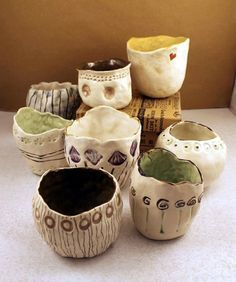 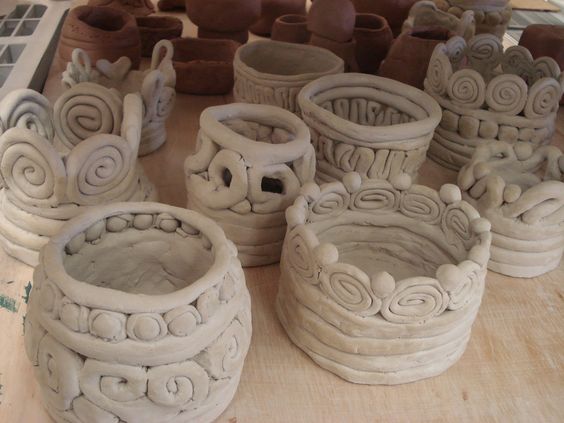 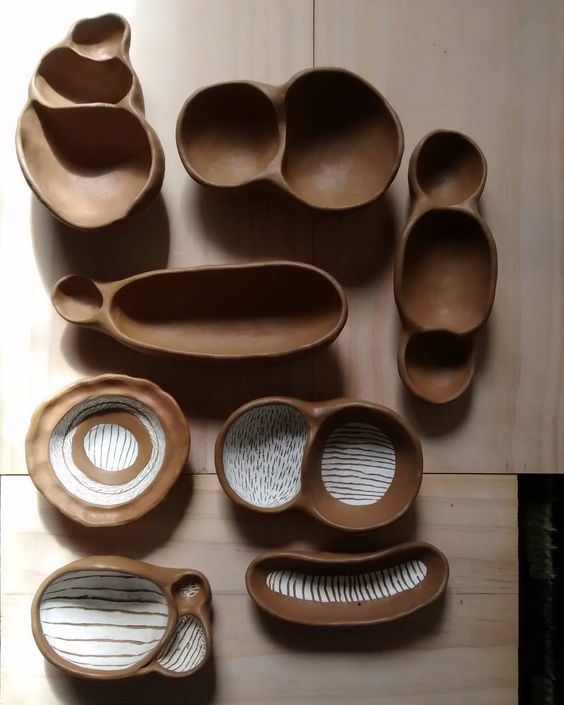 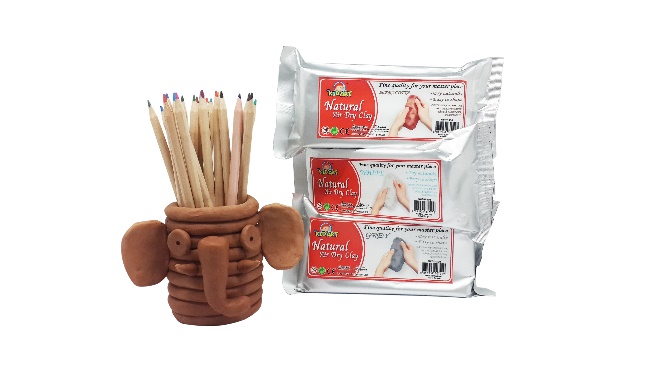 ขั้นที่ระยะเวลาบทบาทของผู้สอนและผู้เรียนโอกาสหรือสิ่งที่นำมาใช้ประเมินผล3ชั่วโมงที่4ผู้เรียนนำผลงานมาจัดแสดงร่วมกัน แล้วนำเสนอวิธีการใช้งานให้ผู้อื่นทราบตกแต่งจัดแสดงผลงานให้สวยงามผู้สอนแจกกระดาษ Post-it  เพื่อให้ผู้เรียนเขียนชื่นชมให้กำลังใจแปะบนผลงานที่ตนเองชื่นชอบ จากนั้นให้ผู้เรียนเดินชมผลงานแลกเปลี่ยนเรียนรู้ร่วมกันได้อย่างอิสระ โดยร่วมกันสร้างบรรยากาศของความเป็นกัลยาณมิตรที่ดีต่อกันเมื่อชมผลงานเรียบร้อยแล้ว ให้ผู้เรียนหยิบผลงานของตนเองมานั่งล้อมวงเพื่อ Show & Share ผลงานร่วมกัน โดยให้ผู้เรียนร่วมกันอภิปรายและสรุปถึงเทคนิควิธีการในการสร้างสรรค์ผลงานศิลปะด้วยเทคนิคการปั้นดิน และประโยชน์ของศิลปะที่ได้นำมาประยุกต์ใช้จริง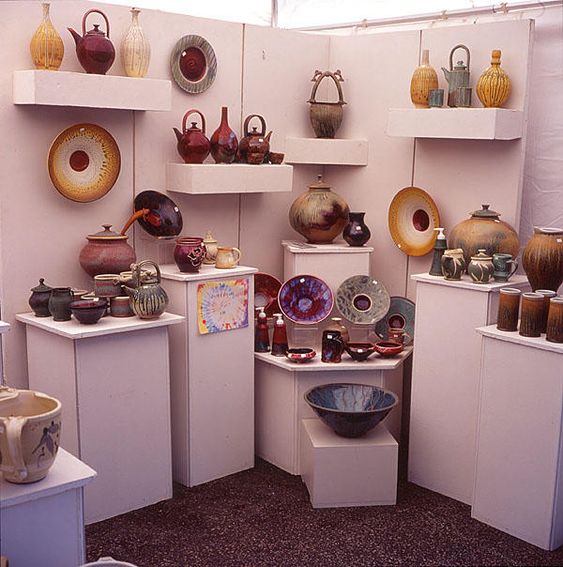 การคิดสร้างสรรค์ชิ้นงานจากการเรียนรู้ผู้เรียนสามารถอธิบายเหตุผล และกระบวนการในการสร้างสรรค์ผลงานได้กระบวนการคิดจากการถามคำถามและการให้เหตุผลในการตอบกระบวนการทำงานความคิดสร้างสรรค์ระดมความคิดพร้อมค้นหาคำตอบลำดับขั้นตอน(ลำดับขั้นก่อนหน้านี้)การคิดอย่างมีวิจารณญาณตั้งคำถามและประเมินความคิดและการสร้างผลงานลำดับขั้นตอน(ลำดับขั้นก่อนหน้านี้)จินตนาการใช้ความรู้สึก ใช้ความเห็นอกเห็นใจ การสังเกต และอธิบายความเชื่อมโยงของความรู้ที่ได้รับไปสู่การประยุกต์ใช้สำรวจ ค้นหา ระดมความคิด1, 2 2ทำความเข้าใจกรอบแนวคิดและขอบเขตของการสร้างผลงานทบทวนความรู้ ความคิดเห็น และเปรียบเทียบเพื่อหามุมมองในการสร้างผลงาน1, 21, 2สอบถามเพื่อสร้างความสัมพันธ์  สร้างมุมมองเชิงบูรณาการ สร้างวินัย และอื่นๆลองเล่นหรือทำสิ่งที่แตกต่าง เพิ่มความเสี่ยงและคิดนอกกรอบ1, 2, 32ระบุจุดแข็งและจุดอ่อนของผลงานกับข้อโต้แย้ง  คำอ้างและความเชื่อความท้าทายในกระบวนการสร้างผลงาน  ตรวจสอบความถูกต้อง วิเคราะห์ช่องว่างในการเรียนรู้32, 3ลงมือทำและแบ่งปันนึกภาพ แสดงสิ่งที่คิด ผลิต คิดค้นวิธีการใหม่ๆ หาวิธีการพัฒนาผลงานชื่นชมมุมมองความแปลกใหม่ในการสร้างผลงาน23ประเมิน หาพื้นฐาน แสดงความคิดเห็น  มีผลิตผลเชิงตรรกะ มีเกณฑ์จริยธรรม หรือสุนทรียศาสตร์ มีการหาเหตุผลตระหนักถึงอคติทางมุมมองของตนเอง (ตามที่ได้รับจากผู้อื่น) ความไม่แน่นอน ข้อจำกัดของวิธีการสร้างผลงาน33ระดับการคิดระดับ 1ระดับ2ระดับ3ระดับ4จินตนาการความรู้สึก ความเอาใจใส่ การสังเกตการอธิบายเพื่อเชื่อมโยงระหว่างความรู้ที่ได้รับไปสู่การประยุกต์ใช้(ขั้นตอนที่ 1, 2)ผู้เรียนแสดงให้เห็นการให้ความร่วมมือกับกิจกรรมน้อย ผู้เรียนแสดงให้เห็นการให้ความร่วมมือกับกิจกรรมค่อนข้างน้อย ผู้เรียนแสดงให้เห็นการให้ความร่วมมือกับกิจกรรมอย่างชัดเจน ผู้เรียนแสดงให้เห็นความกระตือรือร้นและมีส่วนร่วมในกิจกรรมอย่างชัดเจนลงมือทำและแบ่งปันแสดงสิ่งที่คิด ค้นหาวิธีการสร้างสรรค์ผลงานใหม่ๆ หาวิธีพัฒนาผลงาน ชื่นชมมุมมองความแปลกใหม่ในการสร้างผลงาน(ขั้นตอนที่ 2, 3 )ผลงานและการอธิบายกระบวนการสร้างผลงาน ยังมีข้อจำกัดของการยกตัวอย่างประกอบเหตุและผลของการได้มาซึ่งวิธีการสร้างสรรค์ผลงานผลงานและการอธิบายกระบวนการสร้างผลงานมีการยกตัวอย่างประกอบเหตุและผลของการได้มาซึ่งวิธีการบ้าง แต่ยังเบี่ยงเบนไปจากความรู้เดิมเล็กน้อยผลงานและการอธิบายกระบวนการสร้างผลงานมีการยกตัวอย่างประกอบเหตุและผลของการได้มาซึ่งวิธีการที่ชัดเจน มีการอ้างอิงสิ่งที่ได้เรียนรู้มาเชื่อมโยงประกอบ มีเหตุผลที่น่าเชื่อถือ มีการอภิปรายแนวคิดเพิ่มเติมแต่แนวคิดยังคล้ายกับที่เคยมีมาก่อนหน้านี้ แต่ปรับใหม่เป็นรูปแบบของตัวเองผลงานและการอธิบายกระบวนการสร้างผลงานมีการยกตัวอย่างประกอบเหตุและผลของการได้มาซึ่งวิธีการที่ชัดเจน มีการอ้างอิงสิ่งที่ได้เรียนรู้มาเชื่อมโยงประกอบ มีเหตุผลที่น่าเชื่อถือ มีการอภิปรายแนวคิดเพิ่มเติมที่ต่างไปจากที่เคยมีมาแต่เดิมเป็นตัวของตัวเองชัดเจน 